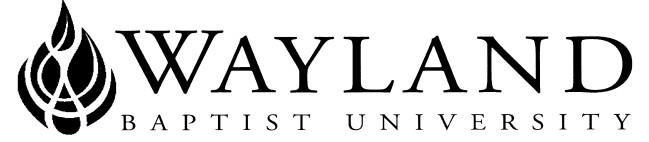 WAYLAND BAPTIST UNIVERSITYSCHOOL OF BEHAVIORAL & SOCIAL SCIENCESVIRTUAL CAMPUSWayland Mission Statement:  Wayland Baptist University exists to educate students in an academically challenging, learning-focused, and distinctively Christian environment for professional success, and service to God and humankind.Course Title,  Number, and Section:  JUAD/SOCI 3310 VC01- CRIMINOLOGY Term:  Summer 2018Instructor:  Laurie J. Bremer, J.D.Office Phone Number and WBU Email Address: Phone: 210-401-1390  E-mail: laurie.bremer@wayland.wbu.eduOffice Hours, Building, and Location: You may telephone or e-mail me.         Class Meeting Time and Location: Virtual CampusCatalog Description: Theories, causes, characteristics, types of crime and social functions of crime in our society.There is no prerequisite for this courseRequired Textbook(s) and/or Required Material(s): Siegel, Larry, J. Criminology: The Core. 7th Edition. ISBN: 978-1-337-55771-9Optional Materials: NoneCourse Outcome Competencies: At the conclusion of this course the student will be able to demonstrate an understanding of the key components of Criminology:criminology as a scientific study;the measurement tools and methods employed to quantify and qualify criminal behavior patterns; the historical schools of determinism;criminal behaviors as posited psychologically, biologically, and other forces of human nature;subcultures of America;various typologies of crime;the nature of comparative criminology.Attendance Requirements: Virtual CampusStudents are expected to participate in all required instructional activities in their courses. Online courses are no different in this regard; however, participation must be defined in a different manner. Student “attendance” in an online course is defined as active participation in the course as described in the course syllabus. Instructors in online courses are responsible for providing students with clear instructions for how they are required to participate in the course. Additionally, instructors are responsible for incorporating specific instructional activities within their course and will, at a minimum, have weekly mechanisms for documenting student participation. These mechanisms may include, but are not limited to, participating in a weekly discussion board, submitting/completing assignments in Blackboard, or communicating with the instructor. Students aware of necessary absences must inform the professor with as much advance notice as possible in order to make appropriate arrangements. Any student absent 25 percent or more of the online course, i.e., non-participatory during 3 or more weeks of an 11 week term, may receive an F for that course. Instructors may also file a Report of Unsatisfactory Progress for students with excessive non-participation. Any student who has not actively participated in an online class prior to the census date for any given term is considered a “no-show” and will be administratively withdrawn from the class without record. To be counted as actively participating, it is not sufficient to log in and view the course. The student must be submitting work as described in the course syllabus. Additional attendance and participation policies for each course, as defined by the instructor in the course syllabus, are considered a part of the university’s attendance policy.Statement on Plagiarism and Academic Dishonesty: Wayland Baptist University observes a zero tolerance policy regarding academic dishonesty. Per university policy as described in the academic catalog, all cases of academic dishonesty will be reported and second offenses will result in suspension from the university.Disability Statement: In compliance with the Americans with Disabilities Act of 1990 (ADA), it is the policy of Wayland Baptist University that no otherwise qualified person with a disability be excluded from participation in, be denied the benefits of, or be subject to discrimination under any educational program or activity in the university.  The Coordinator of Counseling Services serves as the coordinator of students with a disability and should be contacted concerning accommodation requests at (806) 291- 3765.  Documentation of a disability must accompany any request for accommodations.Course Requirements and Grading Criteria: A. Reading Assignments: Reading assignments are to be completed on time (i.e., by the     Wednesday of the week they are scheduled for discussion).  You should be prepared to participate in online discussions about the assigned reading. B. Discussion Boards: There will be a discussion topic each week of class, with the exception of Week 11.  All first posts must be done by Wednesday @ 11:59 p.m. CST of each week, and the remaining 2 posts must be in by Sunday at 11:59 p.m. CST each week. No Discussion will take place when the week is over. Note: Posting all your discussions answers on Bb is a major requirement of this course. In this context, Plagiarism will not be tolerated in any way (Wayland Baptist University Policy on Dishonesty). You may view your peers work and postings to learn from one another, but you can’t copy their work. Students who have circumstances which prevent them from participating or completing an assignment on time must communicated with me in order to find reasonable accommodations to complete the required course work.  There are specific assignments that must be completed each week.   Your individual responses must be insightful, thorough, and interesting.   These responses should demonstrate an understanding of the assigned readings and should be substantiated by two or more examples from the textbook and/or appropriate websites.  Each response to your classmates should be substantive.  Participation is measured on the student’s interaction and contribution with the course and other students as demonstrated through active involvement on the virtual classroom discussion board. A student’s contribution must add value to the course.  A discussion board posting is determined to be of substance by containing information that supplements, contradicts, questions, or furthers discussion on a subject area contained in the course.  Additionally, it is expected that student participation reflect critical thinking and good grammar.C. Weekly Assignments:  In addition to weekly Discussion Boards, you will be required to submit a weekly written assignment.  Each assignment will require you to use both your text book and to conduct additional researchD. Exam: You will not have a midterm.  You will have a Final Exam, which will be comprehensive and will cover Chapters 1 -14.  The Final is  open book and open note.E. Research Project:.   You are required to submit a research paper on a pre-approved topic related to Criminology.   All papers must be 5-7 pages and must be submitted in APA format.  Plagiarism shall result in disciplinary action.  Late papers will receive lower grades.Method of determining course grade: 	1.  10  Weekly Discussion Board Forums		20 points	2.  8 Weekly Assignments	  		40 points	3. Final Exam					25 points	4. Research Paper				15 points				             		100 points total	Course Management: Students are expected to read all assigned materials before coming to class and prepare to participate in discussions and perform hands on assignments.  The syllabus will be followed and late assignments will not be accepted (also see attendance portion of this syllabus). If this is not accomplished, the assignment(s) will not be accepted.   If for some reason prior arrangements have been made in reference to you not attending class, or if you will be late, your assignment must be emailed and date/time stamped by the start of the class session.  If this is not completed, then you will not receive any credit for the assignment.  If you will not be attending a class session, and prior arrangements have been made, email me any time before the day that you will miss the class session to receive your assignment so that it will be turned in on the day that it is due.  For individuals with extreme circumstances, make-up assignments will be awarded as long as it is arranged with the instructor.    The University has a standard grade scale:A = 90-100, B = 80-89, C = 70-79, D = 60-69, F= below 60, W = Withdrawal, WP = withdrew passing, WF = withdrew failing, I = incomplete. An incomplete may be given within the last two weeks of a long term or within the last two days of a microterm to a student who is passing, but has not completed a term paper, examination, or other required work for reasons beyond the student’s control. A grade of “incomplete” is changed if the work required is completed prior to the last day of the next long (10 to 15 weeks) term, unless the instructor designates an earlier date for completion.  If the work is not completed by the appropriate date, the I is converted to an F.Student grade appeals:Students shall have protection through orderly procedures against prejudices or capricious academic evaluation. A student who believes that he or she has not been held to realistic academic standards, just evaluation procedures, or appropriate grading, may appeal the final grade given in the course by using the student grade appeal process described in the Academic Catalog. Appeals may not be made for advanced placement examinations or course bypass examinations. Appeals limited to the final course grade, which may be upheld, raised, or lowered at any stage of the appeal process. Any recommendation to lower a course grade must be submitted through the Executive Vice President/Provost to the Faculty Assembly Grade Appeals Committee for review and approval. The Faculty Assembly Grade Appeals Committee may instruct that the course grade be upheld, raised, or lowered to a more proper evaluation. Tentative Schedule: Course Outline/Calendar: Week 1 						Meet and Greet Discussion Board:  Due Wednesday @11:59 CST  Chapter 1 Classmate DB Responses: Due: Sunday @ 11:59 CSTWeek 1 Assignment- Due Sunday @ 11:59 CST							Week 2 						Chapter 2Discussion Board Response: Wednesday @ 11:59 CSTClassmate DB Responses: Due: Sunday @ 11:59 CSTWeek 2 Assignment- Due Sunday @ 11:59 CST	Week 3 			 			Chapters 3 and 4Discussion Board Response: Wednesday @ 11:59 CSTClassmate DB Responses: Due: Sunday @ 11:59 CSTWeek 3 Assignment- Due Sunday @ 11:59 CSTWeek 4 						Chapter 5Discussion Board Response: Wednesday @ 11:59 CSTClassmate DB Responses: Due: Sunday @ 11:59 CSTWeek 4 Assignment- Due Sunday @ 11:59 CST								 Week 5	    						Chapter 6Discussion Board Response: Wednesday @ 11:59 CSTClassmate DB Responses: Due: Sunday @ 11:59 CSTWeek 5 Assignment- Due Sunday @ 11:59 CSTWeek 6 						Chapter 7Discussion Board Response: Wednesday @ 11:59 CSTClassmate DB Responses: Due: Sunday @ 11:59 CSTWeek 6 Assignment- Due Sunday @ 11:59 CSTWeek 7 						Chapters  8 and 9Discussion Board Response: Wednesday @ 11:59 CSTClassmate DB Responses: Due: Sunday @ 11:59 CSTWeek 7 Assignment- Due Sunday @ 11:59 CST									Week 8 						Chapters 10 and 11					Discussion Board Response: Wednesday @ 11:59 CSTClassmate DB Responses: Due: Sunday @ 11:59 CSTNote: No Week 8 Assignment!Research Paper Due Sunday @ 11:59p.m.Week 9 						Chapters 12 and 13Discussion Board Response: Wednesday @ 11:59 CSTClassmate DB Responses: Due: Sunday @ 11:59 CSTWeek 9 Assignment- Due Sunday @ 11:59 CSTWeek 10			 			Chapter 14Discussion Board Response: Wednesday @ 11:59 CSTClassmate DB Responses: Due: Sunday @ 11:59 CSTNo Week 10 Assignment!Study for Final ExamWeek 11 						Final Exam  Additional Information:   http://catalog.wbu.edu